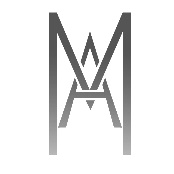 Date: 10 May 2018Thank youDear [Guest Name],Thank you for your recent stay with us. We know that you have many options when choosing where to stay at [Location Name], The Fact that you choose [Hotel Name] is an honor to us.We sincerely hope you enjoyed your stay and will come back again! If there is anything which you feel like we overlooked then please let us know.Looking forward to welcome you again soon.[Hotel Manager Name and Sign]Front Desk ManagerT: +966 599999999  E: info@mahotels.net